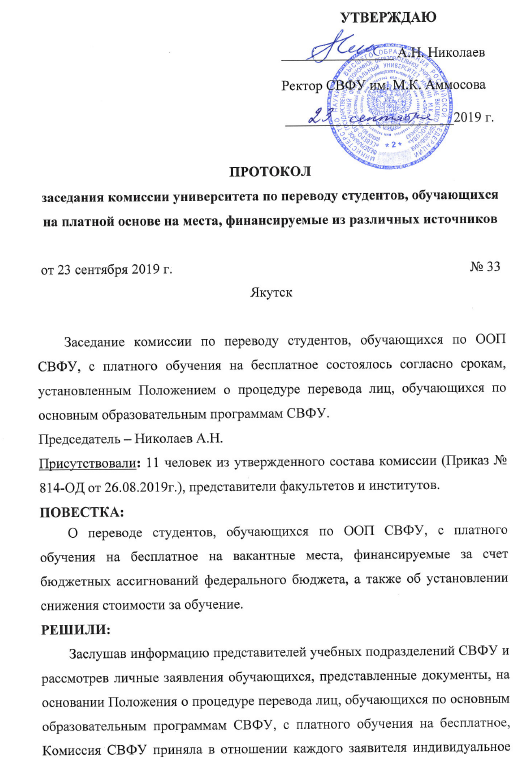 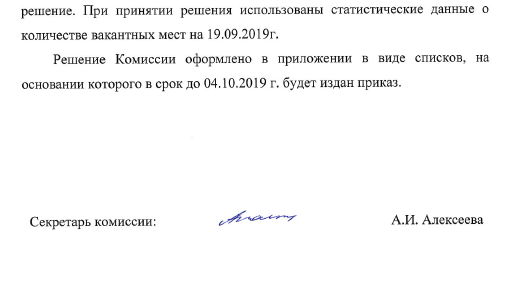 Приложение к протоколу № 33 от 23 сентября 2019 г.заседания комиссии по переводу студентов,обучающихся на платной основе на места,финансируемые их различных источниковСПИСОК СТУДЕНТОВ ОЧНОЙ И ЗАОЧНОЙ ФОРМ ОБУЧЕНИЯ, ПЕРЕВЕДЕННЫХ РЕШЕНИЕМ КОМИССИИ НА МЕСТА,ФИНАНСИРУЕМЫЕ ЗА СЧЕТ АССИГНОВАНИЙ ФЕДЕРАЛЬНОГО БЮДЖЕТАСПИСОК СТУДЕНТОВ ОЧНОЙ ФОРМЫ ОБУЧЕНИЯ,ПОЛУЧИВШИХ СНИЖЕНИЕ СТОИМОСТИ ОБУЧЕНИЯСПИСОК СТУДЕНТОВ ОЧНОЙ ФОРМЫ ОБУЧЕНИЯ,РЕКОМЕНДОВАННЫМ ВЫПЛАТА ЕЖЕМЕСЯЧНОЙ СТИПЕНДИИ ИЗ ФОНДА ЦЕЛЕВОГО КАПИТАЛАСПИСОК СТУДЕНТОВ ОЧНОЙ ФОРМЫ ОБУЧЕНИЯ,РЕКОМЕНДОВАННЫХ НА ПЕРЕВОД НА МЕСТА,ФИНАНСИРУЕМЫЕ ЗА СЧЕТ БЮДЖЕТА РС(Я)СПИСОК ОТКЛОНЕННЫХ ЗАЯВЛЕНИЙОТ СТУДЕНТОВ ОЧНОЙ И ЗАОЧНОЙ ФОРМ ОБУЧЕНИЯ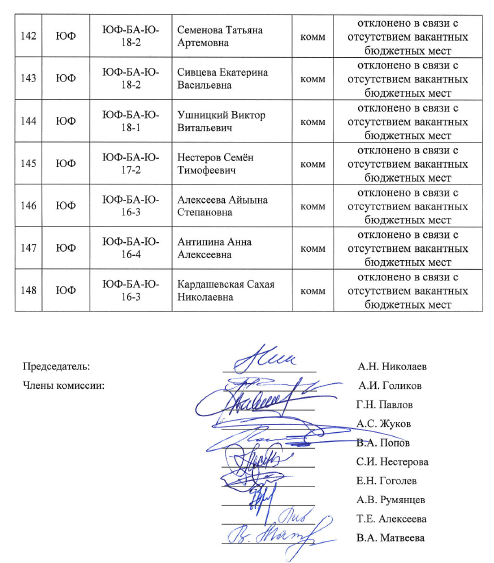 №УЧПГруппаФИОКатегорияРешение комиссии1АДФЗ-БП-САД-17Кулаковский Владимир Кимовичкоммперевести2АДФЗ-БА-АС-16Захаров Игорь Александровичкоммперевести3АДФЗ-БА-ТПО-17Ефремов Александр Александровичкоммперевести4АДФЗ-БП-СДМ-18Каминский Руслан Викторовичкоммперевести5АДФАДФ-БА-ТПО-17Филиппов Иннокентий ВасильевичРС(Я)перевести6ГИГИ-С-ШПС-17Данилов Максим Александровичкоммперевести7ИЕНИЕН-БА-ГИ-16Попов Михаил Михайловичкоммперевести8ИЗФиРИЗФИР-БА-АПО-18-61Львова Надежда Николаевнакоммперевести9ИЗФиРИЗФИР-БА-АПО-18-61Петров Анатолий Егоровичкоммперевести10ИЗФиРИЗФИР-БА-АПО-18-61Степанова Юлия Вадимовнакоммперевести11ИМИЗ-БП-ИВТ-18Оготоев Айдар Семеновичкоммперевести12ИМИИМИ-БП-ИВТПО-18Степанов Артур Павловичкоммперевести13ИМИИМИ-БА-ИВТ-18Тимофеева Айыына Иннокентьевнакоммперевести14ИМИИМИ-БА-ИВТ-17Кычкин Алексей Ивановичкоммперевести15ИМИИМИ-БА-ПОИМ-18Борисов Емельян Семеновичкоммперевести после оплаты долга16ИПЗ-БА-СР-18Николаев Аян Андреевичкоммперевести17ИПЗ-БА-СР-18Павлова Анастасия Ивановнакоммперевести18ИПЗ-БА-СР-18Федорова Айна Петровнакоммперевести19ИПЗ-БА-СР-17Власова Ольга Николаевнакоммперевести после оплаты долга20ИПИП-БА-СР-18Алексеева Алгыстаана Руслановнакоммперевести21ИПИП-С-ППДП-18Матвеева Алена Витальевнакоммперевести22ИТИЗ-БП-ТГВ-18Антонов Артем Алексеевичкоммперевести23ИТИЗ-БП-ПГС-18-1Никифорова Милена Сергеевнакоммперевести24ИТИЗ-БП-ТГВ-18Роев Константин Прокопьевичкоммперевести25ИТИИТИ-БА-А-18Кондратьева Милена Александровнакоммперевести26ИТИИТИ-БА-А-18Павлов Евгений Гаврильевичкоммперевести27ИТИИТИ-БА-А-18Семенова Диана Александровнакоммперевести28ИТИИТИ-БА-А-16Попова Айна Николаевнакоммперевести29ИТИИТИ-БА-БА-15Антоев Дмитрий Ивановичкоммперевести30ИТИИТИ-БА-ПГС-18-2Васильева Юлия Ивановнакоммперевести31ИТИИТИ-БА-ПГС-17-1Охлопков Айсен Николаевичкоммперевести32ИТИИТИ-БА-ЗК-18Хорчоев Афанасий Эдуардовичкоммперевести33ИФИФ-БА ПОИ-18Лазарева Татьяна Геворговнакоммперевести34ИФИФ-БА ПОИО-18Павлов Сандал Романовичкоммперевести35ИФИФ-БА ПОИО-18Соловьев Виталий Михайловичкоммперевести36ИФИФ-БА-ПОИО-15Кычкин Владимир НиколаевичРС(Я)перевести37ИФИФ-БА-ИСТ-17-1Барахов Максим Афанасьевичкоммперевести38ИФКиСИФКС-БА-БЖ-18-2Мойтохонова Янита Альбертовнакоммперевести39ИФКиСИФКС-БА-БЖ-16-КТурнин Герасим Егоровичкоммперевести40ИЯКН СВ РФИЯКН-БА-С-18Атакова Лиана Николаевнакоммперевести41ИЯКН СВ РФИЯКН-БА-С-18Лукшина Ольга Эдуардовнакоммперевести42ИЯКН СВ РФИЯКН-БА-ТОТТУ-18Кычкина Валерия Эдуардовнакоммперевести43ИЯКН СВ РФИЯКН-БА-СП-16Кривошапкина Мария Егоровнакоммперевести44КИТСПО-ИСИП-18-3Васильев Дмитрий Германовичкоммперевести45КИТСПО-ИСИП-18-3Спиридонов Сахаян Евгеньевичкоммперевести46КИТСПО-ИССС-18-1Бессонов Анатолий Юрьевичкоммперевести47КИТСПО-ИССС-18-2Борисов Анатолий Анатольевичкоммперевести48КИТСПО-ИССС-18-2Готовцев Айсен Игнатьевичкоммперевести49МИМИ-С-ЛД-18-04-1Борисов Алексей Иннокентьевичкоммперевести50МИМИ-С-ЛД-18-04-2Дустова Лайло Махмадмусоевнакоммперевести51МИМИ-С-ЛД-18-01-1Заусаев Данил Евгеньевичкоммперевести52МИМИ-С-ЛД-18-04-2Кириллин Вячеслав Николаевичкоммперевести53МИМИ-С-ЛД-18-05-2Павлова Анжела Дмитриевнакоммперевести54МИМИ-С-ЛД-18-01-2Попова Варвара Николаевнакоммперевести55МИМИ-С-ЛД-18-07-2Сокольников Эрхаан Петровичкоммперевести56МИМИ-С-ЛД-18-07-2Тимофеев Евгений Геннадьевичкоммперевести57МИМИ-С-ЛД-18-08-2Федорова Лаура Романовнакоммперевести58МИМИ-С-ЛД-18-02-2Федотов Денис Артуровичкоммперевести59МИМИ-С-ЛД-17-05-2Саввинов Гаврил Петровичкоммперевести60МИМИ-С-ЛД-16-01-1Мирзоева Майрам Каримджоновнакоммперевести61МИМИ-С-П-18-01-1Васильева Влада Владимировнакоммперевести62МИМИ-С-П-18-02-2Иванов Альберт Александровичкоммперевести63МИМИ-С-П-18-01-2Харлампьева Дарина Николаевнакоммперевести64МИМИ-С-П-14-02-1Тарасова Нарыйа Лукиничнакоммперевести65МИМИ-С-СТО-18-02-1Матвеева Юлия Аркадьевнакоммперевести66МИМИ-С-СТО-18-02-3Охлопкова Алина Николаевнакоммперевести67МИМИ-С-СТО-18-01-2Павлова Татьяна Дмитриевнакоммперевести68МИМИ-С-СТО-18-02-1Сивцева Алена Владимировнакоммперевести69МИМИ-С-СТО-17-01-3Андреева Светлана Александровнакоммперевести70ПИПИ-БА-ПиППО-18Татарникова Яна Александровнакоммперевести71ПИПИ-БА-ППДО-18Тураева Юлиана Юрьевнакоммперевести72ПИПИ-БА-ПИППО-17Васильева Сайаана Андреевнакоммперевести73ПИПИ-БА-НДО-17Скрябина Анна Владимировнакоммперевести74ПИПИ-М-СТ-18Тарабукина Айталына Николаевнакоммперевести75ФЛФЗ-БА-ПО-РЯЛ-18Заболоцкая Туйаара Ильиничнакоммперевести76ФЛФФЛФ-БА-ОЖ-18Шадрина Арина Андриановнакоммперевести77ФЛФФЛФ-БА-ОЖ-17Аммосова Светлана Леонидовнакоммперевести78ФТИФТИ-БА-ФТ-18Юмшанова Виктория Сергеевнакоммперевести79ФТИФТИ-БА-ФП-16Петрова Анастасия ВладимировнаРС(Я)перевести№УЧПГруппаФИОКатегорияРешение комиссии1ИЗФиРИЗФИР-ПБ-ФО-18-31Трофимчук Олеся Васильевнакоммснижение на 100% на 1 семестр за 2019-2020 учебный год2ИЗФиРИЗФИР-ПБ-ПО-18-01Иванова Сандаара Николаевнакоммснижение на 100% на 1 семестр за 2019-2020 учебный год№УЧПГруппаФИОКатегорияРешение комиссии1ЮФЮФ-БА-Ю-18-4сУларова Индира Борисовнакоммстипендия в размере 5 000 руб. на 1 семестр2ЮФЮФ-БА-Ю-16-4Яковлева Александра Владимировнакоммстипендия в размере 5 000 руб. на 1 семестр№УЧПГруппаФИОКатегорияРешение комиссии1ПИПИ-БП-НО-17Яковлева Айыына Даниловнакоммза счет РС(Я)2ФЛФФЛФ-БА-ОЖ-16Иванова Нарыйа Валентиновнакоммза счет РС(Я)3ФЛФФЛФ-БА-ПО-РЯЛ-15Бугаева Оксиния Егоровнакоммза счет РС(Я)4ФЛФФЛФ-БА-ПО-РИЯ-15Ефимова Полина Степановнакоммза счет РС(Я)№УЧПГруппаФИОКатегорияРешение комиссии1АДФЗ-БП-САД-17Николин Илья Дмитриевичкоммотклонено в связи с отсутствием вакантных бюджетных мест2АДФАДФ-БП-САД-17Аргунов Андрей АндреевичРС(Я)отклонено в связи с отсутствием вакантных бюджетных мест3АДФАДФ-М-УКАД-18Михайлов Дьулустан Григорьевичкоммотклонено в связи с отсутствием вакантных бюджетных мест4АДФАДФ-БП-СДМ-18Сергеев Мичил Гаврильевичкоммотклонено в связи с отсутствием вакантных бюджетных мест5АДФАДФ-БА-ТПО-18Слюгров Джулустан Ивановичкоммотклонено в связи с отсутствием вакантных бюджетных мест6ИЕНИЕН-БА-БХ-15Жирохова Анастасия АфанасьевнаРС(Я)отклонено в связи с отсутствием вакантных бюджетных мест7ИЗФиРИЗФИР-БА-АПО-18-61Тимофеев Тимур Айаловичкоммотклонено в связи с отсутствием вакантных бюджетных мест8ИЗФиРИЗФИР-ПБ-ФО-18-31Баишева Сардаана Герасимовнакоммотклонено в связи с отсутствием вакантных бюджетных мест9ИЗФиРИЗФИР-БА-ВО-18-43Винокурова Татьяна Михайловнакоммотклонено в связи с отсутствием вакантных бюджетных мест10ИЗФиРИЗФИР-БА-ВО-18-43Охлопкова Елена Ивановнакоммотклонено в связи с отсутствием вакантных бюджетных мест11ИЗФиРИЗФИР-БА-ВО-18-43Слепцова Джанет Матвеевнакоммотклонено в связи с отсутствием вакантных бюджетных мест12ИЗФиРИЗФИР-ПБ-ФО-18-31Филиппова Валерия Евгеньевнакоммотклонено в связи с отсутствием вакантных бюджетных мест13ИЗФиРИЗФИР-ПБ-ФО-17-31Захарова Илана Анатольевнакоммотклонено в связи с отсутствием вакантных бюджетных мест14ИЗФиРИЗФИР-БА-АО-17-11Мицук Владлена Сергеевнакоммотклонено в связи с отсутствием вакантных бюджетных мест15ИЗФиРИЗФИР-БА-АО-17-11Мухоплева Милена Анатольевнакоммотклонено в связи с отсутствием вакантных бюджетных мест16ИЗФиРИЗФИР-БА-АО-17-11Осмонжанова Минура Фахридиновнакоммотклонено в связи с отсутствием вакантных бюджетных мест17ИЗФиРИЗФИР-БА-ВО-17-42Попова Эвелина Гаврильевнакоммотклонено в связи с отсутствием вакантных бюджетных мест18ИЗФиРИЗФИР-ПБ-ФО-17-31Поцхорая Иза Манучаровнакоммотклонено в связи с отсутствием вакантных бюджетных мест19ИЗФиРИЗФИР-БА-НО-17-21Протопопова Аэлита Кимовнакоммотклонено в связи с отсутствием вакантных бюджетных мест20ИЗФиРИЗФИР-БА-ВО-18-42ЦЧепалова Мария Семеновнакоммотклонено в связи с отсутствием вакантных бюджетных мест21ИМИЗ-БП-ИВТ-18Голоков Виталий Эдуардовичкоммотклонено в связи с отсутствием вакантных бюджетных мест22ИМИЗ-БП-ИВТ-18Федянин Дмитрий Александровичкоммотклонено в связи с отсутствием вакантных бюджетных мест23ИМИЗ-БА-ИТСС-17Попова Ньургуйаана Вячеславовнакоммотклонено в связи с отсутствием вакантных бюджетных мест24ИМИИМИ-БА-ПМИ-18-1Игнатьев Дмитрий Андреевичкоммотклонено в связи с отсутствием вакантных бюджетных мест25ИТИЗ-БП-ТГВ-18Кычкина Уйгулана Андреевнакоммотклонено в связи с отсутствием вакантных бюджетных мест26ИТИИТИ-БА-А-18Ноговицына Лилия Сидоровнакоммотклонено в связи с отсутствием вакантных бюджетных мест27ИТИИТИ-М-Стр-18Габышев Николай Юрьевичкоммотклонено в связи с отсутствием вакантных бюджетных мест28ИТИИТИ-М-Стр-18Сивцева Юлия Сергеевнакоммотклонено в связи с отсутствием вакантных бюджетных мест29ИФИФ-БА-Полит-17Васильев Владимир Георгиевичкоммотклонено в связи с отсутствием вакантных бюджетных мест30ИФИФ-БА-Полит-17Сидоров Роман Васильевичкоммотклонено в связи с отсутствием вакантных бюджетных мест31ИФИФ-БА ПОИ-18Анисимова Розалина Андреевнакоммотклонено в связи с отсутствием вакантных бюджетных мест32ИФИФ-БА ПОИ-18Дьячковский Алексей Алексеевичкоммотклонено в связи с отсутствием вакантных бюджетных мест33ИФИФ-БА ПОИ-18Иванова Эльза Егоровнакоммотклонено в связи с отсутствием вакантных бюджетных мест34ИФИФ-БА ПОИ-18Филиппова Альбина Сергеевнакоммотклонено в связи с отсутствием вакантных бюджетных мест35ИФИФ-БА ПОИО-18Рязанская Софья Афанасьевнакоммотклонено в связи с отсутствием вакантных бюджетных мест36ИФИФ-БА-ПОИО-15Баянаев Борис ИльичРС(Я)отклонено в связи с отсутствием вакантных бюджетных мест37ИФИФ-М-ГОвР-18Егоров Андрей Аркадьевичкоммотклонено в связи с отсутствием вакантных бюджетных мест38ИФИФ-БА-ИСТ-17-1Платонов Константин Эдуардовичкоммотклонено в связи с отсутствием вакантных бюджетных мест39ИФКиСИФКС-БА-БЖ-18-2Готовцева Мичилиинэ Иннокентьевнакоммотклонено в связи с отсутствием вакантных бюджетных мест40ИФКиСИФКС-БА-БЖ-18-2Зиничева Татьяна Александровнакоммотклонено в связи с отсутствием вакантных бюджетных мест41ИФКиСИФКС-БА-БЖ-18-2Маркова Анастасия Сергеевнакоммотклонено в связи с отсутствием вакантных бюджетных мест42ИФКиСИФКС-БА-БЖ-18-2Николаев Петр Софроновичкоммотклонено в связи с отсутствием вакантных бюджетных мест43ИФКиСИФКС-БА-БЖ-18-2Плотникова Лия Петровнакоммотклонено в связи с отсутствием вакантных бюджетных мест44ИФКиСИФКС-БА-БЖ-17Тарабукин Дьулустан Михайловичкоммотклонено в связи с отсутствием вакантных бюджетных мест45ИФКиСИФКС-БА-БЖ-16-КМярин Ариан Афанасьевичкоммотклонено в связи с отсутствием вакантных бюджетных мест46ИФКиСИФКС-БА-БЖ-16Яковлев Ньургун Семеновичкоммотклонено в связи с отсутствием вакантных бюджетных мест47ИФКиСИФКС-М-ППФК-18Турантаева Анна Владимировнакоммотклонено в связи с отсутствием вакантных бюджетных мест48ИФКиСИФКС-БА-ТСП-18Гоголев Яков Петровичкоммотклонено в связи с отсутствием вакантных бюджетных мест49ИФКиСИФКС-БП-МВС-18Киров Эркин Гаврильевичкоммотклонено в связи с отсутствием вакантных бюджетных мест50ИФКиСИФКС-БА-ТСП-18Пухов Кирилл Андреевичкоммотклонено в связи с отсутствием вакантных бюджетных мест51ИФКиСИФКС-БА-ТСП-18Сергеев Арылхан Васильевичкоммотклонено в связи с отсутствием вакантных бюджетных мест52ИФКиСИФКС-БА-НВСиНИ-17Романов Георгий Николаевичкоммотклонено в связи с отсутствием вакантных бюджетных мест53ИЯКН СВ РФИЯКН-БА-ОРМ-18Сивцев-Андреев Артём Егоровичкоммотклонено в связи с отсутствием вакантных бюджетных мест54ИЯКН СВ РФИЯКН-БА-СИМК-18Дьячковская Валерия Анатольевнакоммотклонено в связи с отсутствием вакантных бюджетных мест55ИЯКН СВ РФИЯКН-БА-СИМК-18Никифорова Нарыйаана Нюргуновнакоммотклонено в связи с отсутствием вакантных бюджетных мест56ИЯКН СВ РФИЯКН-БА-СИМК-18Собакина Сардана Павловнакоммотклонено в связи с отсутствием вакантных бюджетных мест57ИЯКН СВ РФИЯКН-БА-ПО-МХК-18Баишева Аэлита Степановнакоммотклонено в связи с отсутствием вакантных бюджетных мест58ИЯКН СВ РФИЯКН-БА-ПО-САО-18Жиркова Любовь Егоровнакоммотклонено в связи с отсутствием вакантных бюджетных мест59ИЯКН СВ РФИЯКН-БА-ПО-САО-18Иванов Петр-Добун Егоровичкоммотклонено в связи с отсутствием вакантных бюджетных мест60ИЯКН СВ РФИЯКН-БА-ПО-САО-18Филиппова Анжелика Никитичнакоммотклонено в связи с отсутствием вакантных бюджетных мест61ИЯКН СВ РФИЯКН-БА-ПО-САО-16Иванова Алена Манчаровнакоммотклонено в связи с отсутствием вакантных бюджетных мест62ИЯКН СВ РФИЯКН-БА-ЯО-18Бушуев Иван Дмитриевичкоммотклонено в связи с отсутствием вакантных бюджетных мест63ИЯКН СВ РФИЯКН-БА-СП-18Кириллина Татьяна Петровнакоммотклонено в связи с отсутствием вакантных бюджетных мест64ИЯКН СВ РФИЯКН-БА-СП-17Рожина Евдокия Аркадьевнакоммотклонено в связи с отсутствием вакантных бюджетных мест65ИЯКН СВ РФИЯКН-С-ЛТ-16Тобонова Сандаара Игоревнакоммотклонено в связи с отсутствием вакантных бюджетных мест66КИТСПО-ИСИП-18-1Михайлов Эрик Арнольдовичкоммотклонено в связи с отсутствием вакантных бюджетных мест67КИТСПО-ОИБАС-18Васильев Сайдам Дмитриевичкоммотклонено в связи с отсутствием вакантных бюджетных мест68МИМИ-С-ЛД-18-09-2Макаров Вячеслав Иннокентьевичкоммотклонено в связи с отсутствием вакантных бюджетных мест, в связи с наличием оценки «удовлетворительно»69МИМИ-С-СТО-18-02-3Васильева Ньургуйаана Григорьевнакоммотклонено в связи с отсутствием вакантных бюджетных мест70МИМИ-С-СТО-18-02-3Михайлова Анастасия Михайловнакоммотклонено в связи с отсутствием вакантных бюджетных мест71МИМИ-С-СТО-18-01-2Онтобоева Юлия Олеговнакоммотклонено в связи с отсутствием вакантных бюджетных мест72МИМИ-С-СТО-18-02-1Эгамбердиев Далер Бахтиёровичкоммотклонено в связи с отсутствием вакантных бюджетных мест73ПИЗ-БА-НО-18сЧохова Ирина Алексеевнакоммотклонено в связи с отсутствием вакантных бюджетных мест74ПИЗ-БА-ДО-17сНикифорова Валерия Даниловнакоммотклонено в связи с отсутствием вакантных бюджетных мест75ПИПИ-БП-НО-16-1Васильева Саргылана Александровнакоммотклонено в связи с отсутствием вакантных бюджетных мест76ПИПИ-БА-ЛО-18Максимова Александра Александровнакоммотклонено в связи с отсутствием вакантных бюджетных мест77ПИПИ-БА-ЛО-17Чуба Вероника Сергеевнакоммотклонено в связи с отсутствием вакантных бюджетных мест78ПИПИ-БА-ИВТ-18Винокуров Борис Герасимовичкоммотклонено в связи с отсутствием вакантных бюджетных мест79ПИПИ-БА-ИВТ-17Варварикова Нина Алексеевнакоммотклонено в связи с отсутствием вакантных бюджетных мест80ПИПИ-БА-ИВТ-17Винокурова Роза Афанасьевнакоммотклонено в связи с отсутствием вакантных бюджетных мест81ПИПИ-БА-НДО-18Постникова Юлиана Игнатьевнакоммотклонено в связи с отсутствием вакантных бюджетных мест82ПИПИ-БА-НДО-18Томский Алексей Егоровичкоммотклонено в связи с отсутствием вакантных бюджетных мест83ФЛФЗ-БА-РО-ПФ-17Борочков Дьулус Ксенофонтовичкоммотклонено в связи с отсутствием вакантных бюджетных мест84ФЛФЗ-БА-РО-ПФ-17Шелковникова Елена Андреевнакоммотклонено в связи с отсутствием вакантных бюджетных мест85ФЛФФЛФ-БА-РСО-18Егоров Петр Васильевичкоммотклонено в связи с отсутствием вакантных бюджетных мест86ФЛФФЛФ-БА-РСО-18Егорова Кюннэй Тимофеевнакоммотклонено в связи с отсутствием вакантных бюджетных мест87ФЛФФЛФ-БА-РСО-18Федоров Алексей Васильевичкоммотклонено в связи с отсутствием вакантных бюджетных мест88ФЛФФЛФ-БА-РСО-18Юсупов Дмитрий Радиславовичкоммотклонено в связи с отсутствием вакантных бюджетных мест89ФЛФФЛФ-БА-ОЖ-18Алексеева Александра Григорьевнакоммотклонено в связи с отсутствием вакантных бюджетных мест90ФЛФФЛФ-БА-ОЖ-18Ануфрьев Афанасий Николаевичкоммотклонено в связи с отсутствием вакантных бюджетных мест91ФЛФФЛФ-БА-ОЖ-18Бандерова Дайаана Николаевнакоммотклонено в связи с отсутствием вакантных бюджетных мест92ФЛФФЛФ-БА-ОЖ-18Гаврильева Светлана Петровнакоммотклонено в связи с отсутствием вакантных бюджетных мест93ФЛФФЛФ-БА-ОЖ-18Донской Михаил Николаевичкоммотклонено в связи с отсутствием вакантных бюджетных мест94ФЛФФЛФ-БА-ОЖ-18Иванова Валерия Николаевнакоммотклонено в связи с отсутствием вакантных бюджетных мест95ФЛФФЛФ-БА-ОЖ-18Игнатьев Айал Григорьевичкоммотклонено в связи с отсутствием вакантных бюджетных мест96ФЛФФЛФ-БА-ОЖ-18Игнатьева Кюннэй Афанасьевнакоммотклонено в связи с отсутствием вакантных бюджетных мест97ФЛФФЛФ-БА-ОЖ-18Короленкова Дарья Алексеевнакоммотклонено в связи с отсутствием вакантных бюджетных мест98ФЛФФЛФ-БА-ОЖ-18Корякина Виктория Аркадьевнакоммотклонено в связи с отсутствием вакантных бюджетных мест99ФЛФФЛФ-БА-ОЖ-18Михайлова Валерия Владимировнакоммотклонено в связи с отсутствием вакантных бюджетных мест100ФЛФФЛФ-БА-ОЖ-18Охлопкова Юлиана Ивановнакоммотклонено в связи с отсутствием вакантных бюджетных мест101ФЛФФЛФ-БА-ОЖ-17Апросимова Нина Александровнакоммотклонено в связи с отсутствием вакантных бюджетных мест102ФЛФФЛФ-БА-ОЖ-16Жиркова Анна Романовнакоммотклонено в связи с отсутствием вакантных бюджетных мест103ФЛФФЛФ-БА-ОЖ-16Уманова Надежда Михайловнакоммотклонено в связи с отсутствием вакантных бюджетных мест104ФЛФФЛФ-БА-ПО-РЯЛ-18Алдухова Анна Вячеславовнакоммотклонено в связи с отсутствием вакантных бюджетных мест105ФЛФФЛФ-БА-ПО-РЯЛ-18Иванова Айыына Николаевнакоммотклонено в связи с отсутствием вакантных бюджетных мест106ФЛФФЛФ-БА-ПО-РЯЛ-18Сидорова Светлана Степановнакоммотклонено в связи с отсутствием вакантных бюджетных мест107ФЛФФЛФ-БА-ПО-РЯЛ-18Черова Милена Даниловнакоммотклонено в связи с отсутствием вакантных бюджетных мест108ФЛФФЛФ-БА-ПО-РЯЛ-17Борисова Наталья Юрьевнакоммотклонено в связи с отсутствием вакантных бюджетных мест109ФЛФФЛФ-БА-ПО-РЯЛ-17Максимова Марианна Николаевнакоммотклонено в связи с отсутствием вакантных бюджетных мест110ФЛФФЛФ-БА-ПО-РЯЛ-17Румянцева Каролина Георгиевнакоммотклонено в связи с отсутствием вакантных бюджетных мест111ФЛФФЛФ-БА-ПО-РЯЛ-17Стручков Владимир Борисовичкоммотклонено в связи с отсутствием вакантных бюджетных мест112ФЛФФЛФ-БА-ПО-РЯЛ-16Бабаранова Айыына Иннокентьевнакоммотклонено в связи с отсутствием вакантных бюджетных мест113ФЛФФЛФ-БА-ПО-РЯЛ-16Гатилова Виктория Николаевнакоммотклонено в связи с отсутствием вакантных бюджетных мест114ФЛФФЛФ-БА-ПО-РЯЛ-16Кондакова Марина Спиридоновнакоммотклонено в связи с отсутствием вакантных бюджетных мест115ФЛФФЛФ-БА-ПО-РЯЛ-16Старостина Лена Петровнакоммотклонено в связи с отсутствием вакантных бюджетных мест116ФЛФФЛФ-БА-ПО-РЯЛ-16Тарасова Татьяна Николаевнакоммотклонено в связи с отсутствием вакантных бюджетных мест117ФЛФФЛФ-БА-ПО-РИЯ-15Алексеева Сааскылаана Николаевнакоммотклонено в связи с отсутствием вакантных бюджетных мест118ФЛФФЛФ-БА-ПО-РИЯ-15Ефремова Наталья Валентиновнакоммотклонено в связи с отсутствием вакантных бюджетных мест119ФЛФФЛФ-БА-РО-ПФ-18Геворгян Майя Алексановнакоммотклонено в связи с отсутствием вакантных бюджетных мест120ФЛФФЛФ-БА-РО-ПФ-18Карпова Матрена Павловнакоммотклонено в связи с отсутствием вакантных бюджетных мест121ФЛФФЛФ-БА-РО-ПФ-18Кривошапкина Альбина Эдуардовнакоммотклонено в связи с отсутствием вакантных бюджетных мест122ФЛФФЛФ-БА-РО-ПФ-18Крылова Ариадна Павловнакоммотклонено в связи с отсутствием вакантных бюджетных мест123ФЛФФЛФ-БА-РО-ПФД-РКИ-17Артемьева Алена Васильевнакоммотклонено в связи с отсутствием вакантных бюджетных мест124ФЛФФЛФ-БА-РО-ПФД-РКИ-17Пестерева Сардаана Николаевнакоммотклонено в связи с отсутствием вакантных бюджетных мест125ФЛФФЛФ-БА-РО-ПФД-17Садовникова Вероника Семеновнакоммотклонено в связи с отсутствием вакантных бюджетных мест126ФТИФТИ-БА-ЭС-16Ефимов Евгений Янисовичкоммотклонено в связи с отсутствием вакантных бюджетных мест127ФЭИФЭИ-БА-Э-УНСА-17Попова Уйгулаана Святославовнакоммотклонено в связи с отсутствием вакантных бюджетных мест128ФЭИФЭИ-БА-ФК-16-1Андреев Евгений Петровичкоммотклонено в связи с отсутствием вакантных бюджетных мест129ФЭИФЭИ-БА-МЭ-16Кашкина Анжела Ивановнакоммотклонено в связи с отсутствием вакантных бюджетных мест130ФЭИФЭИ-БА-ФК-16-2Михайлова Галина Викторовнакоммотклонено в связи с отсутствием вакантных бюджетных мест131ФЭИФЭИ-БА-ФК-16-1Яковлева Валерия Евгеньевнакоммотклонено в связи с отсутствием вакантных бюджетных мест132ФЭИФЭИ-БП-ММ-17Иванова Айна Витальевнакоммотклонено в связи с отсутствием вакантных бюджетных мест133ФЭИФЭИ-БП-УП-16Усольцева Ольга Владимировнакоммотклонено в связи с отсутствием вакантных бюджетных мест134ФЭИФЭИ-БА-ГМУ-17Кривошапкина Ирина Евгеньевнакоммотклонено в связи с отсутствием вакантных бюджетных мест135ФЭИФЭИ-БА-ГМУ-17Семенова Юлия Александровнакоммотклонено в связи с отсутствием вакантных бюджетных мест136ФЭИФЭИ-БА-ГМУ-16Борисова Долгуйаана Климентьевнакоммотклонено в связи с отсутствием вакантных бюджетных мест137ФЭИФЭИ-М-БУ-18Ефимова Сайыына Егоровнакоммотклонено в связи с отсутствием вакантных бюджетных мест138ЮФЮФ-БА-Ю-18-1Бушкова Ньургуйаана Ивановнакоммотклонено в связи с отсутствием вакантных бюджетных мест139ЮФЮФ-БА-Ю-18-2Васильев Александр Владимировичкоммотклонено в связи с отсутствием вакантных бюджетных мест140ЮФЮФ-БА-Ю-18-2Дмитриева Мария Ивановнакоммотклонено в связи с отсутствием вакантных бюджетных мест141ЮФЮФ-БА-Ю-18-1Иванов Сергей Михайловичкоммотклонено в связи с отсутствием вакантных бюджетных мест